 
Chayanne 
Me enamore de ti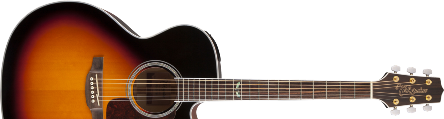 Intro: (Arpegio)    LA↓  MI↓↓  FA#m↓  FA#m↓↓   LA↓  MI↓↓  RE↓    RE↓↓Estrofa 1:  LA               MI                FA#m   Cuando estoy contigo crece mi esperanza,  LA         MI                 RE   haz alimentado el amor de mi alma,     SIm                         MI   y sin pensarlo el tiempo me robó el aliento,    SIm                     MI   ¿Qué será de mí si no te tengo?Estribillo:                  RE                                   MI   Si no estás conmigo se me escapa el aire, corazón vacío,                  LA               MI                 FA#m   estando en tus brazos solo a tu lado siento que respiro.                      SIm                     MI   No hay nada que cambiar, no hay nada que decir.                  RE                                    MI   Si no estás conmigo quedo entre la nada, me muero de frío,                  LA                 MI                 FA#m   ¡Ay! cuanto te amo, si no es a tu lado pierdo los sentidos.                      SIm                     MI   Hay tanto que inventar, no hay nada que fingir.Puente:                 LA  MI   Me enamoré de ti,                 LA  MI   me enamoré de ti.Estrofa 2:  LA                  MI                FA#m   Eres lo que yo más quiero, lo que yo soñaba;  LA               MI           RE   eres mi rayo de luz a cada mañana;     SIm                         MI   y sin pensarlo el tiempo me robó el aliento,   SIm                     MI   qué será de mí si no te tengoEstribillo:                  RE                                   MI   Si no estás conmigo se me escapa el aire, corazón vacío,                  LA               MI                 FA#m   estando en tus brazos solo a tu lado siento que respiro.                      SIm                     MI   No hay nada que cambiar, no hay nada que decir.                  RE                                    MI   Si no estás conmigo quedo entre la nada, me muero de frío,                  LA                 MI                 FA#m   ¡Ay! cuanto te amo, si no es a tu lado pierdo los sentidos.                      SIm                     MI   Hay tanto que inventar, no hay nada que fingir.Puente:                 RE  MI    FA#m  MI   Me enamoré de ti.Solo:      RE---MI---LA---MIEstribillo:                  RE↓                                  MI↓   Si no estás conmigo se me escapa el aire, corazón vacío,                  LA↓              MI↓                FA#m↓   estando en tus brazos solo a tu lado siento que respiro.                      SIm↓                    MI↓   No hay nada que cambiar, no hay nada que decir.                  RE                                    MI   Si no estás conmigo quedo entre la nada, me muero de frío,                  LA                 MI                 FA#m   ¡Ay! cuanto te amo, si no es a tu lado pierdo los sentidos.                      SIm                     MI   Hay tanto que inventar, no hay nada que fingir.                  RE          MI   Si no estás conmigo, ... ,              LA         MI  FA#m   me quedo vacío, ... .                       SIm                      MI   No hay nada que cambiar, no hay nada que fingir.Puente:                 RE  MI   Me enamoré de ti.                 FA#m MI   Me enamoré de ti.                 RE  MI   Me enamoré de ti.Fin:   RE  LA